NORTH ROWAN HIGH SCHOOL300 North Whitehead AvenueSpencer, North Carolina 28159(704) 636-4420 (Main Office)(704) 754-8209 (Fax)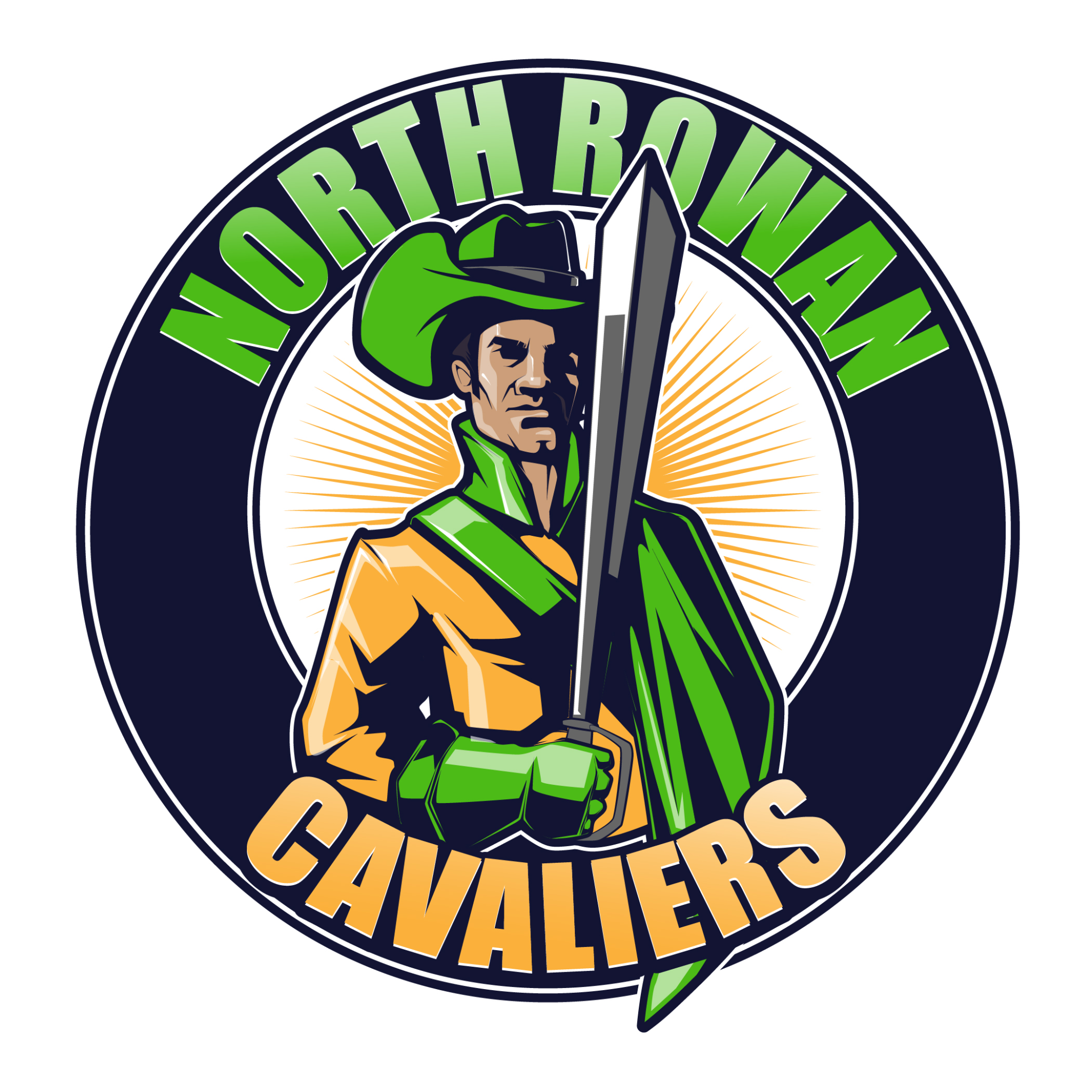 STUDENT HANDBOOK 2022 – 2023Mr. Michael White, PrincipalDr. Michelle Taylor, Assistant PrincipalMr. Lamar Wilkerson, Assistant PrincipalLetter from Mr. White, PrincipalDistrict/School Calendarhttps://resources.finalsite.net/images/v1656525980/rssk12ncus/fkoak1l5hfziznkuyj6a/CalendarParent2022-2023R1_1.pdfMission  We aim to effectively use a warrior mindset to help extend and stretch our young adults to have continued success in academics, interpersonal skills, life goals and the community.  Vision   # Cavalier mindset equals success. To produce leaders who will exemplify a driven mindset. “What you think is what you will do.”   District Renewal System    Directional SystemCore Values  https://www.rssed.org/about/renewal/core-valuesSchool Song“Proudly, we will all rise up and fight for old North High,Triumphantly, we’ll shout and sing her praises to the sky.Our hearts, our strength, our loyalty, we’ll always give to thee,We’ll ever fight dear green and white for glorious victory!Her lines of green stand strong and mighty, they shall never fall;For we can count on old North High to win out over all!Through thick and thin we promise to be loyal through and through;So win or lose, we still can say we’ve done our best for you!”AdministratorsMr. White, Principal					WhiteMA2@rss.k12.nc.usMr. Wilkerson, Assistant Principal			WilkersonRL@rss.k12.nc.usDr. Michelle Taylor, Assistant Principal		TaylorFM@rss.k12.nc.usOffice SupportMrs. Alford, Powerschool Data Manager		AlfordKA@rss.k12.nc.usMrs. Harris, 1st Position/Financial Secretary	HarrisTB@rss.k12.nc.usMs. McBride, 2nd Position Secretary		McBridDM@rss.k12.nc.usStudent ServicesMrs. Creamer, Counselor				CreamerKE@rss.k12.nc.usMs. Gilmore, Student Support Specialist		GilmoreAL2@rss.k12.nc.usMrs. Keaton, Counselor				KeatonAD@rss.k12.nc.usMrs. McRae, Parent Liaison			McRaeCM@rss.k12.nc.usMrs. Oglesby-Keaton-El, Counselor		OglesbyKeatonelTR@rss.k12.nc.usMrs. Thompson, Secretary				ThompsonSB@rss.k12.nc.usSchool HoursOffice Hours					8:00am – 4:00pmStudent Day						8:30am – 3:30pmTeacher Day						8:00am – 4:00pm 	Rowan-Salisbury Schools Code of Conduct  https://www.rssed.org/about/departments/administrative-legal/code-of-conduct.AcademicsGraduation RequirementsStudents must meet all requirements set by NC standards.  Students who do not complete all graduation requirements the day before graduation will not participate in the graduation ceremony. English                                                           	4Math (I, II, III, IV or accounting)                 	4Social Studies                                               	4Science                                                          	3Health/PE                                                      	1Electives                                                        	6Total                                                               	22Promotion Requirements*Sophomore   	5 credits Junior             	12 credits Senior            	20 Credits Grading ScaleA         90 – 100                    B         80 – 89                       C         70 – 79D         60 – 69F          59 and Below After-School ActivitiesStudents who remain after school must be under the supervision of a Teacher or Coach.  All other students who walk or drive to school should leave campus immediately upon dismissal.  To ensure the safety of all students, unsupervised students will be asked to leave campus.  Athletic and Academic Eligibility - contact Mr. Tatarka (TatarkaZ@rss.k12.nc.us)Students cannot be over 19 years of age on or before October 16 of the current academic year.A student must have passed 3 out of 4 subjects the previous semesterA student must have been promoted to the next grade level to be eligible in the Fall.A student must meet residency requirements or be assigned to the school by the RSS BOE.  A student must take and pass a physical exam within the last year.A student must meet the attendance requirements assigned by the NCHSAA.AttendanceDaily attendance, student involvement, and appropriate behavior are imperative for the learning process.  Data proves students who have good attendance, good behavior, and learning in a safe environment are educationally prepared.  These accomplishments allow our students to be young adults preparing for real world experiences.  Attendance is primarily the responsibility of the student and parents.   Both RSS school board policy and North Carolina Law regulate attendance.Attendance CodesNorth Rowan High School believes students should attend school every day to be successful.  It is by the State of North Carolina laws that all students are required to attend.  We do realize absences sometimes cannot be avoided. However, we strongly encourage you to have documentation when you arrive at school after an absence. The following are reasons for temporary non-attendance of students:Excused Absences1.  Illness, injury, and quarantine2.  Death in the immediate family3.  Medical or dental appointments (with proper documentation)4.  Court proceedings5.  Religious observances with prior notification to the principal6.  Educational opportunities (Requires PRIOR approval from the Principal)Unexcused AbsencesAbsences that do not meet the requirements of an excused absence.  Bell Schedule1ST Block        	     		8:30am – 10:00am2nd Block        	     		10:05am – 11:35am3rd Block        	     		11:40am – 1:55pm (LUNCH)4th Block        	     		2:00pm – 3:30pm1st Lunch (G Hall)                    	11:40am – 12:10pm2nd Lunch (A-New Hall)            	12:15pm – 12:45pm3rd Lunch (D/E Hall)      	       	12:50pm – 1:20pm4th Lunch (A-Old Hall/B Hall)         1:25pm – 1:55pmBooster Clubs (Athletic and Band)The Athletic and Band organizations have Booster Clubs to provide support by coordinating fundraisers and general activities.  If you are interested in either, please contact Mrs. McRae.Bus Conduct Providing safe transportation for all students is our priority.  Our expectations are for all students to follow the Code of Conduct at the bus stop and on the bus.  In addition, all drivers are to report to the Administration any misconduct regarding students and bus safety.  Please look at the following guidelines that must be observed: Refrain from conduct or behavior that interferes with the orderly, safe and expeditious transportation of bus riders. Be at the bus stop at least fifteen minutes prior to the scheduled stop time. Ride only on the assigned bus. Board and depart only at the assigned bus stop. Remain seated at all times when the bus is moving. Refrain from eating or drinking while aboard the bus. Cellular telephones and other electronic devices cannot be a distraction to the bus driver. No Vaping or any illegal substances on the bus. Video cameras have been installed on some buses. Therefore, students may be filmed while on the bus. Violations of these standards could cause substantially distraction to the bus driver and cause a safety hazard on a bus. This can lead to a suspension from the bus and/or school or revocation of bus-riding privileges. Course Selection and Course ChangesAfter the first ten days of a semester, scheduled courses become a part of a student’s record.  The State of North Carolina’s Department of Public Instruction (NCDPI),  does not allow a student scheduled in an EOC course (Biology, English 2, Math 1 or Math 3)  to drop the course after the first ten-day limit.  Schedule changes can only be made with Principal White’s permission.  Demographic InformationParents and students must inform the Main Office if there is any change to a student’s home address, parent/guardian work information, email address, emergency contacts or telephone numbers.  It is imperative that we have updated parent/guardian contact information in the case of an emergency or other important communication from the school.  Driver’s EducationStudents who are at least 14.5 years of age and are pursuing a high school diploma, can enroll in an approved Driver’s Education course provided through North Carolina high schools. A birth certificate or passport is required to enroll.Driver education courses consist of two phases:A classroom portion, which involves 30 hours of instruction and an eye examA driving phase, which involves six hours behind the wheelUpon completion, students receive a Driver's Education Certificate, which allows them to apply for a Level One Limited Learner Permit, Students will be informed of the enrollment dates via school announcements.  Emergency DrillsEmergency, Fire and Tornado drills are held throughout the year.  In preparation for a real emergency, student cooperation during these drills is imperative for safety purposes.  Exams (Final)All State-Mandated Exams (Career and Technical Educationand End of Course (including NCVPS courses) will count as 20% of the final grade for the course.  ALL Exams are to be administered on the scheduled day--No exceptions.With administrative approval, missed exams must be made up promptly at the end of the semester.  A schedule for specific make-up dates will be available at the end of each semester.RSS High School Testing Calendar:  Local and State Assessment DatesBelow are the tentative dates/windows for testing this year. These dates are set by the RSS Accountability office and could change throughout the year. Field TripsA student must have a parent/guardian sign a permission form before participating in any school-sponsored educational trip.  FundraisingOnly approved school-sponsored fundraising activities are allowed at school.  Students who accept products for a fundraiser are responsible for the items.  Students are prohibited from selling non-school fundraising items on campus.  Hall PassesStudents are not permitted to leave the classroom during the first 15 minutes and the last 15 minutes of class.  Students must have a hall pass from the teacher of the class to leave the classroom during the middle of the instructional block.  Lunch *All students are required to remain on campus during lunch blocks.  Students cannot have food delivered by any mode for lunch.  Students must remain in the cafeteria during lunch and eat only in the designated areas.  Behavior in the cafeteria should exemplify courteousness and cleanliness.  Financial assistance is available for students who qualify:  https://www.rssed.org/about/departments/operations/school-nutritionMedicationsStudents who require medicine at school must have the proper forms signed by a parent and physician.  Office personnel cannot administer medication under any other circumstances.  Please contact Nurse Moss, MossMY@rss.k12.nc.us, for clarification regarding medication on campus.  One to One Technology  Click Here for iPad TrainingParent Portal  https://www.rssed.org/about/departments/technology/parent-portalPTAThe PTA is a self-supporting body of parents and teachers, planning and working together to provide programs and activities to meet the needs of children and youth in the school and community.  Parent support and involvement is vital to the success of NRHS.  Please join the PTA for $10.00.  Student ParkingParking on campus is a privilege and students are required to purchase a permit to park their vehicle on campus.  Student Registration  Click Here for Student Registration Click Here para Registro de Estudiantes VisitorsVisitors must report to the Main office as indicated by posted signs on campus.  For safety reasons, a visitor’s badge will be provided and must be worn at all times by the visitor while in the building.  Students from other schools and former students may not visit during the instructional day.  Discipline/Student Behavior  Here at North Rowan High School students will be held responsible for various misconduct outlined in the various penalties for student misbehavior.  The Administrators will review each instance of student misbehavior and decide on the most appropriate discipline (parental conference, after-school detention, in-school suspension, out of school suspension, or alternative placement). Cell PhoneFor safety and instructional purposes, students will not be allowed to display, use, or operate cell phones or other electronic devices ( air pods, earbuds, headphones, etc.) during class.   Students will have the option to turn the device(s) into their teacher or place them in their book bag during the duration of the block.  When a student chooses to use a cell phone during class without permission from the teacher as part of an educational activity, he/she will receive an office referral for being observed using a cell phone inappropriately. An administrator will then process the referral and contact parents.   Parents should refrain from calling or texting their child during the school day to deliver messages.Dress CodeAll students at North Rowan High School will abide by the student dress code in order to limit disruptions to the learning environment and promote an atmosphere where learning can take place. All staff will be primarily responsible for the monitoring of the dress code and enforcing the student dress code in their classes, hallways, and campus boundaries.  A student may be referred to call home to address his/her attire.  The following list will be a guide in determining appropriate/inappropriate student dress on campus. Students are prohibited from wearing clothing that contains advertisements for tobacco, alcohol or drugs, pictures or graphics of nudity, or words that are profane, lewd, vulgar, or indecent;Clothing exposing a student’s bare chest, bare back, or bare midriff may not be worn;All shirts and tops must have straps and/or sleeves; No spaghetti straps, cami or tank tops;No see-through clothing is allowed;Shoes or crocs may be worn. No slides, bedroom slippers/shoes, sandals nor open ended shoes exposing toes can be worn. Short shorts or skirts are not allowed. A good rule of thumb is that shorts, dresses, skirts and other short attire should be at least mid-thigh length;Pants, slacks, jeans or other attire that sag below waist are not allowed;Hats, caps, bandanas, ski masks, or garments which cover the student’s face or conceal the student’s identity. No Hoodies.  Undergarments may not be shown or worn as outerwear.Offensive clothing can sometimes be subjective to the individual; however, students should be aware that if symbols, words, or pictures on clothing cause a substantial disruption of school, they will be asked to remove and replace the offensive clothing.Tardiness A student is defined as tardy when the student arrives at class or school after the scheduled time for class or school has begun without a valid reason for being late. Valid reasons for being late are circumstances beyond the control of the student, such as a late school bus, teacher, student services or Principal detaining a student. The expectation is for all students to report to class on time before the tardy bell rings. Tardiness is calculated on a quarterly cumulative basis.  Excused tardies will not be counted into the tardy discipline plan unless it becomes a chronic problem that interferes with class instruction.The following is a list of valid excuses for tardiness:Court proceedings, Illness, Injury, Medical appointments, Religious observations, School-related activities and Other (with the approval of Principal White).NOTE:  The following circumstances are not valid tardy excuses: missed bus, missed ride, late ride, oversleeping, routine traffic delays, restroom stops, walking another student to class, going to see a teacher for assignment, going to the front office without permission or going to Student Services without permission. Tardy Policy:1st Offense - Warning2nd Offense - Phone Call Home3rd Offense - ISS4th Offense - ISS for multiple daysStudent Behavior - Consequence Progression LEVEL IV VIOLATIONSPossession of firearm or destructive device (a weapon, including a starter gun, which will or is designed to or may readily be converted to expel a projectile by the action of an explosive, the frame or receiver of any such weapon, or any firearm muffler or firearm silencer. The term shall not include an inoperable antique firearm, a BB gun, stun gun, air rifle, or air pistol).LEVEL V VIOLATIONSBehavior that indicates that the student’s continued presence in school constitutes a clear threat to the safety of other students or school personnel. This includes any student subject to sex offender registration pursuant to N.C. General Statute §14-208.18.CAVALIERS are….Courageous Ambitious VisionariesAuthentic Loyal InnovativeEncouraging Relentless SelflessTESTING DATE/ WINDOWNAME OF STATE ASSESSMENTGRADE LEVELSSTUDENTSPURPOSE of ASSESSMENTAugust 10-September 7W-APT and WIDA ScreenerGrades K-12All EL StudentsEL Placement/AccountabilitySeptember 12 - October 12Panorama SEL and Climate SurveysGrades 3-12SEL Screening; Classroom EngagementSeptember 19- September 30Fall Credit by Demonstrated MasteryGrades 9-12Individual StudentsCourse Credit, Accountability October 3-October 31


NC Check In #1


Math 1 Yearlong EOC CoursesMeasure Progress towards EOG/EOC Proficiency 

October 3-October 31


NC Check In #1


Math 1 Fall Semester EOC CoursesMeasure Progress towards EOG/EOC Proficiency 

October 3-October 31


NC Check In #1


Biology Yearlong EOC CoursesMeasure Progress towards EOG/EOC Proficiency 

October 3-October 31


NC Check In #1


Biology Fall Semester EOC CoursesMeasure Progress towards EOG/EOC Proficiency 

October 3-October 31


NC Check In #1


Math 3 Yearlong EOC CoursesMeasure Progress towards EOG/EOC Proficiency 

October 3-October 31


NC Check In #1


Math 3 Fall Semester EOC CoursesMeasure Progress towards EOG/EOC Proficiency 

October 3-October 31


NC Check In #1


English 2 Yearlong EOC CoursesMeasure Progress towards EOG/EOC Proficiency 

October 3-October 31


NC Check In #1


English 2 Fall Semester EOC CoursesMeasure Progress towards EOG/EOC Proficiency 

October TBDPre-ACT/CCRAAGrades 10All Grade 10 StudentsInstructionNovember 7-November 30NC Check In #2 Math 1 Fall SemesterEOC CoursesMeasure Progress towards EOG/EOC Proficiency November 7-November 30NC Check In #2 Biology Fall SemesterEOC CoursesMeasure Progress towards EOG/EOC Proficiency November 7-November 30NC Check In #2 Math 3 Fall SemesterEOC CoursesMeasure Progress towards EOG/EOC Proficiency November 7-November 30NC Check In #2 English 2 Fall SemesterEOC CoursesMeasure Progress towards EOG/EOC Proficiency November 14-December 9WorkKeys Readiness Fall AssessmentGrade 12CTE CompletersCertification/AccountabilityDecember 5 - December 16iReady MOY AssessmentsGrades K-9Math: K-9 students; ELA: 4-9 studentsScreening and Core Problem SolvingDecember 12-December 16Semester EOC Test Biology, English 2, Math 1, Math 3Grades 9-12EOC Semester StudentsCourse Credit, Accountability January 23- March 10ACCESS for ELLs/Alternate ACCESS for ELLsGrades K-12All EL StudentsEL Placement, AccountabilityJanuary 9-January 27NC Check In #2Biology Yearlong Measure Progress towards EOG/EOC Proficiency February 6-February 28NC Check In #1Math 1 Spring SemesterEOC CoursesMeasure Progress towards EOG/EOC Proficiency February 6-February 28NC Check In #1Math 3 Spring SemesterEOC CoursesMeasure Progress towards EOG/EOC Proficiency February 6-February 28NC Check In #1Biology Spring SemesterEOC CoursesMeasure Progress towards EOG/EOC Proficiency February 6-February 28NC Check In #1English 2 Spring SemesterEOC CoursesMeasure Progress towards EOG/EOC Proficiency February 15-February 28Spring Credit by Demonstrated MasteryGrades 9-12Individual StudentsCourse Credit, AccountabilityMarch 1 - April 6Panorama SEL and Climate SurveysGrades 3-12All students SEL Screening; Classroom EngagementInitial Test Date 1 March 7ACT/CCRAA/NCEXTENDGrade 11All StudentsInstruction, AccountabilityTest Date 2 March 21ACT/CCRAA/NCEXTENDGrade 11All StudentsInstruction, AccountabilityTest Date 3 April 18ACT/CCRAA/NCEXTENDGrade 11All StudentsInstruction, AccountabilityMarch 20-April 14NC Check In #2 Math 1 YearlongEOC CoursesMeasure Progress towards EOG/EOC Proficiency March 20-April 14NC Check In #2 Math 3 YearlongEOC CoursesMeasure Progress towards EOG/EOC Proficiency March 20-April 14NC Check In #2 English 2 YearlongEOC CoursesMeasure Progress towards EOG/EOC Proficiency March 20-April 14NC Check In #2 Biology YearlongEOC CoursesMeasure Progress towards EOG/EOC Proficiency March 20-April 14NC Check In #2 Math 1 Spring SemesterEOC CoursesMeasure Progress towards EOG/EOC Proficiency March 20-April 14NC Check In #2 Math 3 Spring SemesterEOC CoursesMeasure Progress towards EOG/EOC Proficiency March 20-April 14NC Check In #2 Biology Spring SemesterEOC CoursesMeasure Progress towards EOG/EOC Proficiency March 20-April 14NC Check In #2 English 2 Spring SemesterEOC CoursesMeasure Progress towards EOG/EOC Proficiency March 20-April 14NC Check In #3 Biology Yearlong EOC Courses Measure Progress towards EOG/EOC Proficiency  April 12 - April 28iReady EOY AssessmentsGrades K-9Math: K-9 students; ELA: 4-9 studentsScreening and Core Problem SolvingApril/May TBDWorkKeys Readiness Spring Assessment Grade 12 and 11th Grade GraduatesCTE CompletersCertification/AccountabilityMay 11-May 24NCEXTEND 1 Alternate AssessmentGrade 10Selected StudentsAccountabilityMay 11-May 24Yearlong End-of-Course Test: Biology, English 2,Grades 9-12Enrolled StudentsCourse Credit, AccountabilityMay 11-May 24NC Math 1 and NC Math 3Enrolled StudentsCourse Credit, AccountabilityMay18- May 24Yearlong End-of-Course Test: Biology, English 2,Grades 9-12Enrolled StudentsCourse Credit, AccountabilityMay18- May 24NC Math 1 and NC Math 3Enrolled StudentsCourse Credit, AccountabilityLevel I1st OffenseAfter the 1st Offense031 UB: Dress code violationParents contacted appropriate attire / ISS for the duration of the day.Parents contacted appropriate attire ISS for the duration of the day. 035 UB: Falsification of information 1-3 days ISS Maximum 2 days OSS1-3 days OSS034 UB: Gambling1-3 days ISS1-5 days OSS028 UB: Honor code violation 1-3 days ISS1-3 days OSS040 UB: Inappropriate items on school property 1-3 days ISS1-5 days OSSInappropriate language/disrespect1 day ISS; Maximum 2 days OSSMinimum 1 Day ISS; Maximum 5 days OSS033 UB: Insubordination 1-3 days ISS1-5 days OSSMedication Protocol Violation Parent Contact: Parent Conference; Max 2 days OSSMinimum ISS; Maximum 5 days OSS075 UB: Skipping school 1-2 days ISS1-3 days ISS Level II1st OffenseAfter the 1st Offense027 UB: Aggressive Behavior1-5 days OSS5-10 days OSS052 UB: Bullying1-5 days OSS5-10 days OSS019 UB: Communicating Threats - to a Student5-10 days OSS10 days OSS 094 UB: Cyberbullying (could also go in Level III)1-5 days OSS5-10 days OSS022 UB: Disorderly Conduct (or Level III)1-5 days ISS/ OSS5-10 days OSS042 UB: Disruptive Behavior1-5 days ISS/ OSS5-10 days OSS023 UB: Extortion5 days OSS5-10 days OSS102 UB: Harassment - disability 5-10 days OSS10 days OSS101 UB: Harassment - racial 5-10 days OSS10 days OSS110 UB: Harassment – religious affiliation5-10 days OSS10 days OSS038 UB: Harassment - sexual (this is a level 3)5-10 days OSS10 days OSS109 UB: Harassment – sexual orientation 5-10 days OSS10 days OSS025 UB: Harassment - verbal 5-10 days OSS10 days OSSCutting Class1-2  days of ISS3 days of ISS026 UB: Hazing5-10 days OSS10 days OSSInappropriate use of technology (this could include cell phone usage and can escalate to Level III)1 - 3 days OSS5 days OSS051 UB: Possession of Chemical/Drug Paraphernalia*5-10 days OSS10 days OSS046 UB: Possession/Use of Counterfeit Items5-10 days OSS10 days OSS039 UB: Property Damage – Less than $10005-10 days OSS10 days OSS036 UB: Theft – Value less than $10005-10 days OSS10 days OSS041 UB: Possession/Use of Tobacco1-3 days ISS2 days OSSLevel III 1st OffenseAfter the 1st Offense021 UB: Affray10 days OSS10 days OSS & LTS002 PD: Assault involving use of a weapon (except firearms)10 days OSS10 days OSS & LTS001 PD: Assault resulting in serious injury10 days OSS10 days OSS & LTS003 RO: Assault on School Personnel10 days OSS10 days OSS & LTS044 UB: Assault on a Student10 days OSS10 days OSS & LTS043 RO: Bomb threats (dynamite, cartridge, bomb, grenade, mine, or powerful explosive)10 days OSS & LTS10 days OSS & LTSBreaking/Entering a School Building/Property10 days OSS10 days OSS & LTS019 UB: Communicating Threats - to an Adult10 days OSS10 days OSS & LTS029 UB:False Alarm10 days OSS10 days OSS & LTS024 UB:Fighting5 - 10 days OSS10 days OSS079 UB:Gang Activity5 - 10 days OSS10 days OSS038 UB:Harassment – sexual5 - 10 days  OSS10 days OSS048 RO: Use of alcoholic beverages 020 RO: Possession of Alcohol 10 days OSS10 days OSS & LTS005 RO: Possession of controlled substance in violation of law - cocaine 10 days OSS10 days OSS & LTS006 RO: Possession of controlled substance in violation of law - marijuana 10 days OSS10 days OSS & LTS118 RO: Possession of controlled substance in violation of law - opioid 10 days OSS10 days OSS & LTS017 RO: Possession of controlled substance in violation of law - other 10 days OSS10 days OSS & LTS007 RO: Possession of controlled substance in violation of law - Ritalin10 days OSS10 days OSS & LTS054 RO: Sale of controlled substance in violation of law - cocaine 10 days OSS10 days OSS & LTS055 RO: Sale of controlled substance in violation of law - marijuana (could include vape)10 days OSS10 days OSS & LTS119 RO: Sale of controlled substance in violation of law - opioid 10 days OSS10 days OSS & LTS056 RO: Sale of controlled substance in violation of law - Ritalin 10 days OSS10 days OSS & LTS057 RO: Sale of controlled substance in violation of law - other10 days OSS10 days OSS & LTS116 UB: Possession of Vape117 UB: Use of Vaping (Non-Tobacco) Device3-5 Days OSS5-10 days OSS008 RO:Possession of a weapon10 days OSS10 days OSS & LTSProperty Damage – More than $100010 days OSS10 days OSS & LTS093 UB: Robbery (without a weapon)010 PD: Robbery with a dangerous weapon10 days OSS10 days OSS & LTS036 UB: Theft – value more than $100010 days OSS10 days OSS & LTS014 PD:Sexual Assault10 days OSS10 days OSS & LTS013 PD: Sexual Offense10 days OSS10 days OSS & LTS068 UB: Mutual sexual contact between two students /Sexual Misconduct5 days OSS10 days OSS015 PD: Taking indecent liberties with a Minor10 days OSS10 days OSS & LTS018 UB:Unlawfully Setting a Fire10 days OSS10 days OSS & LTS049 RO:Use of controlled substance10 days OSS10 days OSS & LTS